Исх. №	от	 в АЦСТ -	ЗАЯВКАна проведение проверки готовности организации-заявителя
к применению сварочной технологииНомер и дата регистрации заявки в АЦ	№ 	«	»  		 20       г.Сведения об организации-заявителе:Сведения о наличии филиалов (обособленных подразделений) в составе организации- заявителя, выполняющих сварочные работы:Сведения о технических, организационных и квалификационных возможностях организации:Сведения о ПТД:Область аттестации технологии сварки:Дополнительные сведения:МППриложение 1Сведения о сварочном оборудованииПриложение 2Сведения о сварщиках, специалистах сварочного производства и специалистах по контролю качества сварных соединенийПриложение 3Сведения о лаборатории контроля качества сварных соединений 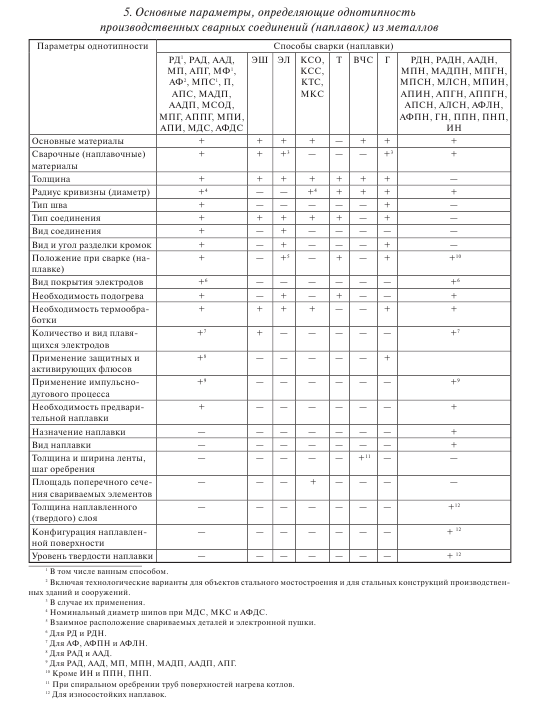 Наименование организации-заявителяНаличие филиалов (обособленных подразделений)НЕТ / ДА (ненужное зачеркнуть)Адрес места нахожденияСтранаИНН (или иной уникальный регистрационный признак)Адрес сайта в сети ИнтернетУполномоченный представитель заявителя (ФИО, телефон, адрес электронной почты)Вид проверки готовности (первичная, периодическая)Номер свидетельства о готовности организации к применению сварочных технологий (при периодической проверке)Организация-заявитель без участия филиалов (обособленных подразделений)НЕТ / ДА (ненужное зачеркнуть)Организация-заявитель с участием одного, нескольких или всех филиалов (обособленных подразделений):(указать наименования и адреса местонахождения филиалов (обособленных подразделений)НЕТ / ДА (ненужное зачеркнуть)Один филиал (обособленное подразделение), несколько или все филиалы (обособленные подразделения)(указать наименования и адреса местонахождения филиалов (обособленных подразделений)НЕТ / ДА (ненужное зачеркнуть)Объект, где осуществляется производство сварочных работ или производственная база организации-заявителя (указать наименование и адрес)Характер выполняемых работ (при наличии сведений в ПТД)Наличие аттестованного сварочного оборудованияПриложение 1Наличие аттестованных сварщиков, специалистов сварочного производства и специалистов по контролю качества сварных соединенийПриложение 2Наличие аттестованной лабораторииПриложение 3Должность, ФИО и телефон уполномоченного представителя организации-заявителяНаименование технологии сваркиПТД (наименование, обозначение, дата утверждения)Шифры НД, регламентирующих выполнение сварочных работШифры НД, регламентирующих нормы оценки качества сварных соединенийШифры производственных технологических карт сваркиСпособ (комбинация способов) сваркиТехнические устройства ОПОПараметры сварных соединений:12…Аттестация с учетом «Положения об аттестации на объектах ПАО «Газпром»НЕТ / ДА(ненужное зачеркнуть)Аттестация с учетом РД-03.120.10-КТН-007-16НЕТ/ДА(ненужное зачеркнуть)ПТД	содержит	требования	к	ремонту(исправлению) дефектов сварного шва и(или) основного материала по заявляемой технологии сварки (если ремонт выполняют другим способом сварки, то оформляют отдельную заявку)НЕТ/ДА(ненужное зачеркнуть)_________________________________________________________________________(Должность руководителя сварочного производства организации-заявителя)(подпись)(И.О. Фамилия)________________________________________________________________________(Должность руководителя организации-заявителя)(подпись)(И.О. Фамилия)№ п/пШифр СОМарки СОСпособы сварки (наплавки)Количество единицНомер свидетельства об аттестации СО и дата окончания действияПримечание№ п/пФ.И.О.Место работы (организация), должностьНомер аттестационного удостоверенияСрок действия удостоверенияОбласть действия удостоверения (Группы и технические устройства)Примечание (для сварщиков указать способ сварки и материал, для контролеров – метод контроля)№ п/пДанные об аттестации лаборатории организации-заявителя и/или субподрядной организацииДанные об аттестации лаборатории организации-заявителя и/или субподрядной организацииДанные об аттестации лаборатории организации-заявителя и/или субподрядной организацииОбласть действияОбласть действияПримечание (указать № договора с субподрядной организацией)№ п/пНаименование организацииНомер свидетельстваДата выдачиГруппы технических устройствМетоды контроля (виды испытаний)Примечание (указать № договора с субподрядной организацией)1.